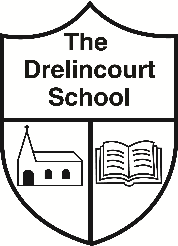 4th August 2020Dear ParentsWe hope you are all keeping well and have had an enjoyable summer, regardless of the uncertain times.  We look forward to welcoming all the children back to school and especially our new P1 pupils.Fazzi’s First Day At Big SchoolTo help the transition into ‘big school’ we have linked with a local drama company ‘Debutots’.  The school has purchased an excellent online drama/story session for you to watch with your child.  It features Fazzzi who is getting ready for her first day at school.  We hope that you will take the time to complete the attached Google form, after which a link to the video and follow up activities will be sent to your email address.  In order to ease our children back into school, we are starting with the P1 children on Thursday 27th and Friday 28th August.  Thursday will take the form of a familiarisation morning, which normally would have taken place in June.  You will have the opportunity to purchase your child’s school jumper (£11) and complete the necessary contact and permission forms.  In order to maintain social distancing the familiarisation morning will be in 2 sessions:-Group 1      9.30-10.30                      	Group 2     10.30-11.30Alan Czerwiec			       	Alise KalinovskaBjorn Bell				Samantha RitereVioleta Stoyanova			Nikola ZiurauskyteAngela Baleva			        	Emilija DorofejevaiteFriday – 9.30am – 10.30am (all P1 children, without parents)All children will return to school on Tuesday 1st September.  Please see attached letter for P1 finishing times for Term 1.Mrs Walker(P1 Teacher)